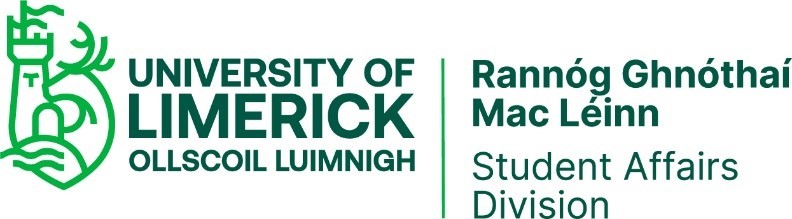 Mature Student Office Business ProcessPURPOSEThe purpose of this process is to describe the procedures associated with the delivery of key services and activities of the Mature Student Office.RESPONSIBILITYThe Mature Student Officer is responsible for this process. All staff in the Mature Student Office are responsible for implementing the associated procedures.PROCEDUREThe Mature Student Office provides a range of supports and advice to prospective and current mature students (aged 23+) at both pre-entry and post-entry stages to full-time undergraduate studies in UL. Information on the full range of services provided by the office is available on its website The primary procedures associated with delivery of the above services include:Mature Student Access Certificate Recruitment MSAC RecruitmentMature Student Access Certificate Administration MSAC AdministrationMature Student Welcome ProgrammeMS Welcome ProgrammeMature Student Office Support Work MS Office Support WorkMaths for STEM CertificateM4STEMDOCUMENTATIONAll other procedures required for the regular operations of the Mature Student Office (MSO) are outlined in the MSO working guidelinesRECORDSAny student records created within the Unit are stored in accordance with UL’s Records Management and Retention Policy.Records are held by MSO for the period defined by individual processes. All members of staff operate in accordance with the University’s Records Management and Retention Policy. Any personal data that is used as part of this process is processed in accordance with the General Data Protection Regulation (GDPR) / Data Protection Acts 1988-2018 and the University of Limerick Data Protection Policy. PROCESS VERIFICATIONEvaluation of the Mature Student Office Process effectiveness is carried out using internal audits. Changes to the process are put in place as required and as appropriate.Identify how the effectiveness of the process is evaluated 9e.g. Self/QMS audits). List any metrics/ key performance indicators (KPIs) related to the process.REVISION HISTORYRevision No. Revision No. Date revised Date revised Approved by: Approved by: Approval date & meeting Approval date & meeting Details of Change Details of Change Process Owner Process Owner 1 1 Sept ‘13 Sept ‘13 Quality Team Quality Team Initial Release Initial Release Mature & Adult Learner Co-ordinator Mature & Adult Learner Co-ordinator 2 2 June ‘14 June ‘14 Quality Team Quality Team Removal of Guidance Service procedure and references. Update of MSAC Recruitment, Welcome Programme & Peer Mentoring Procedures. Inclusion of MSAC Administration and MSO Support Work Procedures, with links to relevant MSO Working Guidelines. Removal of Guidance Service procedure and references. Update of MSAC Recruitment, Welcome Programme & Peer Mentoring Procedures. Inclusion of MSAC Administration and MSO Support Work Procedures, with links to relevant MSO Working Guidelines. Mature & Adult Learner Co-ordinator  Mature & Adult Learner Co-ordinator  3 3 Nov ‘14 Nov ‘14 Quality Team Quality Team Inclusion of Mature Student Scholarship Scheme procedure and references. Inclusion of Mature Student Scholarship Scheme procedure and references. Mature & Adult Learner Co-ordinator Mature & Adult Learner Co-ordinator 4 4 Sept ‘15 Sept ‘15 Quality Team Quality Team QT meeting, 07/10/15 QT meeting, 07/10/15 Minor changes made to Procedures A, C, E & F Documentation links removed from KBP as these are updated regularly and all relevant documentation is available on MSO website or on SharePoint. Inclusion of approval date and meeting in Revision History. Minor changes made to Procedures A, C, E & F Documentation links removed from KBP as these are updated regularly and all relevant documentation is available on MSO website or on SharePoint. Inclusion of approval date and meeting in Revision History. Mature & Adult Learner Co-ordinator Mature & Adult Learner Co-ordinator 5 5 May ‘16 May ‘16 Quality Team Quality Team QT meeting, 01/06/16 QT meeting, 01/06/16 Minor text changes throughout for clarification. Removal of specific application deadline for MSAC in A. Step 7 – reminder to set dates for interviews before LC. Change of date for Peer Mentor training in E. Inclusion of ‘UL40’ in title in F. Inclusion of Step 5 & opening of system changed to Weeks 2-5. Change and clarification to Step 12. Inclusion of Service Level Agreement in Step 15. Minor text changes throughout for clarification. Removal of specific application deadline for MSAC in A. Step 7 – reminder to set dates for interviews before LC. Change of date for Peer Mentor training in E. Inclusion of ‘UL40’ in title in F. Inclusion of Step 5 & opening of system changed to Weeks 2-5. Change and clarification to Step 12. Inclusion of Service Level Agreement in Step 15. Mature & Adult Learner Co-ordinator Mature & Adult Learner Co-ordinator 6 6 March ‘17 March ‘17 Quality Team Quality Team QT meeting, 01/03/17 QT meeting, 01/03/17 Minor text changes throughout for clarification Adjustments to Procedure F: Step 3 - alerting ITD to changes; inclusion of Step 4 – payment of SLA fee; Step 6 – inclusion of circulation of information to colleagues Minor text changes throughout for clarification Adjustments to Procedure F: Step 3 - alerting ITD to changes; inclusion of Step 4 – payment of SLA fee; Step 6 – inclusion of circulation of information to colleagues Mature & Adult Learner Co-ordinator Mature & Adult Learner Co-ordinator 7 7 Sept ‘17 Sept ‘17 Quality Team Quality Team QT meeting, 04/10/17 & by email QT meeting, 04/10/17 & by email Minor text changes throughout for clarification Minor text changes throughout for clarification Mature Student Officer Mature Student Officer 8 8 Nov ‘18 Nov ‘18 Quality Team Quality Team QT meeting, 05/12/18 QT meeting, 05/12/18 Removal of Peer Mentoring Procedure Change to Step 6, Procedure A Change to Step 5, Procedure C re sending info to incoming MS Removal of Steps 7 & 17 in UL40 Scholarship Procedure. Inclusion of Maths for STEM Certificate Procedure Removal of Peer Mentoring Procedure Change to Step 6, Procedure A Change to Step 5, Procedure C re sending info to incoming MS Removal of Steps 7 & 17 in UL40 Scholarship Procedure. Inclusion of Maths for STEM Certificate Procedure Mature Student Officer Mature Student Officer 9 9 May ‘21 May ‘21 Removal of interview and HeadStart Maths from Maths for STEM Procedure; Application process changed to online process; Delivery location changed to UL AccessCampus MSAC applications now processed online  Removal of interview and HeadStart Maths from Maths for STEM Procedure; Application process changed to online process; Delivery location changed to UL AccessCampus MSAC applications now processed online  Mature Student Officer Mature Student Officer 10 10 Jan ‘22 Jan ‘22 Quality Team Quality Team 13/7/21 13/7/21 Update UL40 Mature Student Scholarship Scheme Procedure KBP to include the use of social media in the dissemination of information relating to the process since this is already happening. Check Accessibility of Online Form Include information in the Welcome Programme Pack about the process and the information need to complete it.Update UL40 Mature Student Scholarship Scheme Procedure KBP to include the use of social media in the dissemination of information relating to the process since this is already happening. Check Accessibility of Online Form Include information in the Welcome Programme Pack about the process and the information need to complete it.Mature Student Officer Mature Student Officer 2208/08/202308/08/2023Quality TeamQuality Team Mature Student Office KBP adapted to new QSU template  Mature Student Office KBP adapted to new QSU template 